24.9.2018ČESKÝ POHÁR – 28. ročník – II. stupeňZPRÁVA č. 4 k ČP 20181.  Výsledky   1.1.  Muži  3. kolo č.	13	TJ Lanškroun	- 	ST Euromaster Kolín	0 : 10	14	SF SKK El Niňo D	-	SKST Liberec C   	3 : 7	15	Sokol Jaroměř Josefov	-	Elizza Praha B	3 : 7	16	MK Řeznovice	-	KST Blansko	3 : 7	17	TJ Šanov	-	Sparta Praha	10 : 0  wo */	18	Sokol Znojmo-O.Únanov A	-	SK Přerov	8 : 2	19	Sokol Mnichovo Hradiště	-	SF SKK El Niňo Praha C	1 : 6        **/	20	KST Rakovník A	-	KST Cheb	4 : 6*/ Kontumace z důvodu nedostavení družstva hostí (po omluvě). Dále bude projednáno STK.**/ Nesehrané zápasy hodnoceny jako vzájemné wo.1.2.  Ženy1. kolo ženy, 22.9.2018 v herně SF SKK El Niňo Prahač. 	1	SF SKK El Niňo Praha	-	KST Klatovy	6 : 0	1. SK Dobré	6 b.	2	KST Klatovy	-	SK Dobré	0 : 6	2. SF SKK El Niňo Praha	4	3	SK Dobré	-	SF SKK El Niňo Praha	6 : 1	3. KST Klatovy	2Družstvo Tatran Hostinné se nedostavilo (po omluvě) – projedná STK.Postup do finále : SK Dobré.2.  4. kolo, mužiSobota 6.10.2018, začátek 10.30 hodinutkání 	pořadatel		hosté	.	21	SKST Liberec C	-	ST Euromaster Kolín	22	KST Blansko	-	Elizza Praha B	23	Sokol Znojmo-Únanov A	-	TJ Šanov	24	KST Cheb	-	SF SKK El Niňo Praha CLosování 5. kola  9.10.2018.		Drozda Václav		předseda STK ČAST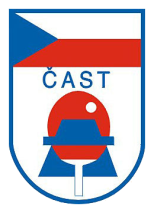 ČESKÁ ASOCIACE STOLNÍHO TENISUCZECH TABLE TENNIS ASSOCIATION, IČ: 00676888160 17, Praha 6, Zátopkova 100/2, pošt. schránka 40www.ping-pong.cz , e-mail: ctta@cuscz.cz  fax: 00420 242 429 250ČESKÁ ASOCIACE STOLNÍHO TENISUCZECH TABLE TENNIS ASSOCIATION, IČ: 00676888160 17, Praha 6, Zátopkova 100/2, pošt. schránka 40www.ping-pong.cz , e-mail: ctta@cuscz.cz  fax: 00420 242 429 250ČESKÁ ASOCIACE STOLNÍHO TENISUCZECH TABLE TENNIS ASSOCIATION, IČ: 00676888160 17, Praha 6, Zátopkova 100/2, pošt. schránka 40www.ping-pong.cz , e-mail: ctta@cuscz.cz  fax: 00420 242 429 250ČESKÁ ASOCIACE STOLNÍHO TENISUCZECH TABLE TENNIS ASSOCIATION, IČ: 00676888160 17, Praha 6, Zátopkova 100/2, pošt. schránka 40www.ping-pong.cz , e-mail: ctta@cuscz.cz  fax: 00420 242 429 250ČESKÁ ASOCIACE STOLNÍHO TENISUCZECH TABLE TENNIS ASSOCIATION, IČ: 00676888160 17, Praha 6, Zátopkova 100/2, pošt. schránka 40www.ping-pong.cz , e-mail: ctta@cuscz.cz  fax: 00420 242 429 250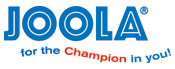 